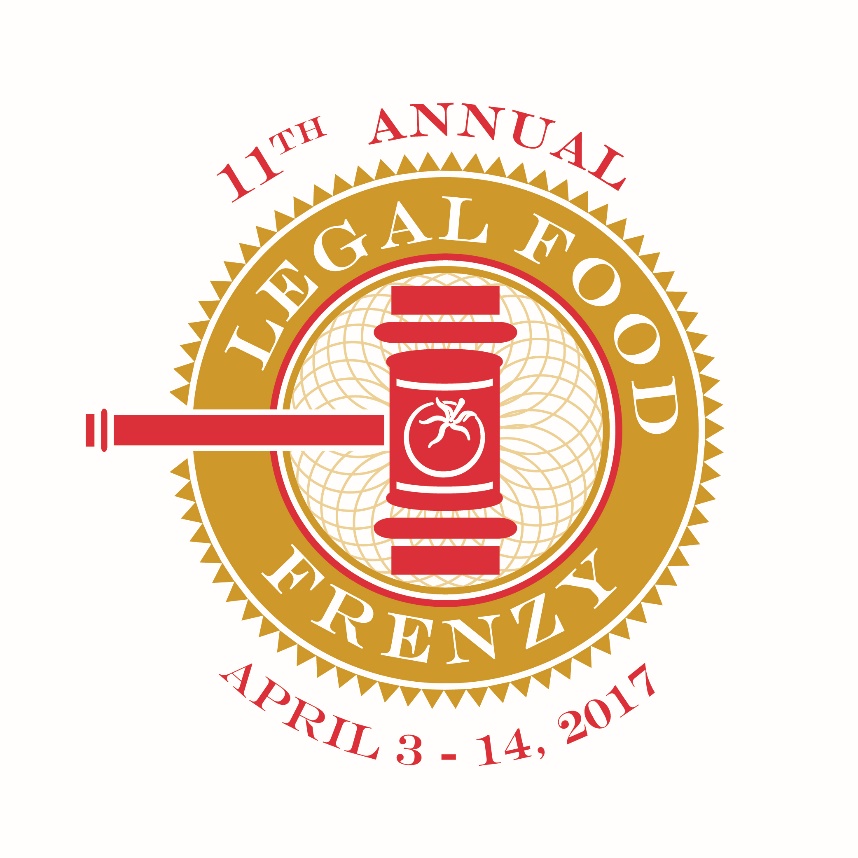 Ideas for a Successful Legal Food Frenzy  Dress Down Day- if you bring in a certain number of food items you may wear casual attire Potluck Day- everyone brings a dish for lunch and in order to gain entrance you must bring a certain number of food items or pay an admission fee If you have a client that is a food distributor or has a restaurant, possibly they can donate on your behalf.Costume Theme Day- create a theme, for example, “Mardi Gras” or “St. Patrick’s Day Parade”. If you bring in a certain number of food items or cash amount you may dress for that theme Food Theme Day- challenge co-workers to bring in as many different food items as possible in a certain category. For example, food geared towards people with diabetes, or food for children in a particular age group. Whoever has the most different types of food within the category wins a prize Schedule a day/time during the food frenzy with a local grocery store to collect donations.  The food bank can arrange this.Lunch for the Hungry Day- everyone contributes what they would normally spend on lunch Prize- have a prize for all employees who participate if your company wins their category or overall event Ask friends, family or other businesses on your floor/or in neighboring buildings to support the frenzy. (or even out of town)Cents for Hunger – save your spare change by placing a bowl or small lunch bag at each of your co-workers desk.Go Nuts Peanut Butter Drive – Have everyone bring in a can of peanut butter.Totals- display daily totals in high-traffic areas or announce totals using emails to keep people up to date and involved Friendly Competition- conduct non-monetary waging and/or email wars between law firms and/or firm sections Rewards- have rewards for staff members who donate more than 20 cans or $100 Firm broke into teams - on certain days the teams cooked breakfast or lunch and employees gave a donation for food  Client solicitations - telling the Foodbank story and asking for donations via Facebook, LinkedIn, email and or in person Bake sales Silent Auction – ask staff to donation items (re-gift or gently used) and auction them off over a period of time. Sell 10 tickets for $10.  Place tickets in a cup next to each item and then draw the winning ticket for items donated.  Peanut Butter and Jelly, Pasta and Sauce and or Pizza Party Gift Card Raffles Ice Cream Social Jeans Friday – make a donation to wear jeans Chili Cook-Off Event Reverse Luncheon – donate lunch money or can goods 50/50 Raffle Guess the Number of Items in the Jar Casino Night Family and Friends Neighborhood Food Drives  Monthly Parking Space Set-up a golf course down the hallway- food or monetary donations to participate Earn a Day-off-With Pay. Set the bar, those that participate with a minimum donation could win a Day off With Pay.Use your social networking tools and emails to notify friends, family and clients.  Donors can be from inside and outside the law office, legal department, court and/or college faculty and staff.